夢十夜―平成29年度片岡ゼミ生再話創作作品発表会―夏目漱石の夢十夜を読み深め、その作品に触発されてゼミ生が再話、創作した物語。更に、その物語をゼミ生同士で再話するという試みを行いました。陶器が窯の中の高熱で色艶を変化させるように、新たな人の想いに育まれて物語が生まれ変わってゆく驚きの体感をお楽しみください。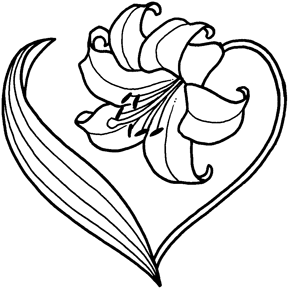 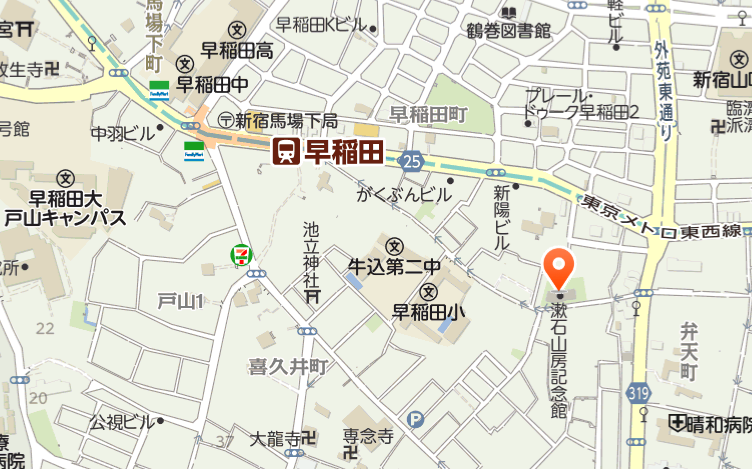 